ШУÖМП О С Т А Н О В Л Е Н И Еот 11 января 2021 года                                                                                                  № 3  Республика Коми, Ижемский район, с. ИжмаОб утверждении документа планирования регулярных перевозок пассажиров и багажа по муниципальным маршрутам автомобильным транспортом на территории муниципального образования муниципального района «Ижемский» на 2021 – 2025 годыВ целях реализации Федерального закона от 06.10.2003 № 131-ФЗ                           «Об общих принципах организации местного самоуправления в Российской Федерации», Федерального закона от 13.07.2015 № 220-ФЗ «Об организации регулярных перевозок пассажиров и багажа автомобильным транспортом                            и городским наземным электрическим транспортом в Российской Федерации                            и о внесении изменений в отдельные законодательные акты Российской Федерации», Устава муниципального образования муниципального района «Ижемский» администрация муниципального района «Ижемский»П О С Т А Н О В Л Я Е Т:1. Утвердить документ планирования  регулярных перевозок пассажиров и багажа по муниципальным маршрутам автомобильным транспортом на территории муниципального образования муниципального района «Ижемский» на 2021 – 2025 годы согласно приложению.2. Признать утратившим силу постановление администрации муниципального района «Ижемский» от 21.12.2016 № 835 «Об утверждении документа планирования  регулярных перевозок на территории муниципального района «Ижемский» на 2017 - 2020 годы».3. Контроль за исполнением настоящего постановления возложить на заместителя руководителя администрации муниципального района «Ижемский» В.Л. Трубину.4. Настоящее постановление вступает в силу со дня официального опубликования (обнародования) и распространяется на правоотношения, возникшие с 1 января 2021 года.Глава муниципального района –руководитель администрации                                                                       И.В. НоркинПриложениек постановлению администрации муниципального района «Ижемский»от 11 января 2021 года № 3 Документпланирования регулярных перевозок пассажиров и багажапо муниципальным маршрутам автомобильным транспортомна территории муниципального образованиямуниципального района «Ижемский» на 2021 – 2025 годыI. Общее положение1.1. Документ планирования регулярных перевозок на территории муниципального образования муниципального района «Ижемский» (далее - Документ планирования) регламентирует планирование регулярных перевозок пассажиров и багажа автомобильным транспортом на территории муниципального образования муниципального района «Ижемский», изменение вида регулярных перевозок, а также устанавливает перечень мероприятий по развитию регулярных перевозок пассажиров и багажа автомобильным транспортом на территории муниципального образования муниципального района «Ижемский» (далее - муниципальный район «Ижемский»).1.2. Регулярными перевозками по регулируемым тарифам считаются регулярные перевозки, осуществляемые с применением тарифов, установленных уполномоченным органом исполнительной власти Республики Коми, и предоставлением всех льгот на проезд, утвержденных в установленном порядке.Регулярные перевозки по нерегулируемым тарифам - регулярные перевозки, осуществляемые с применением тарифов, установленных перевозчиком.1.3. Планирование муниципальных маршрутов регулярных перевозок в границах муниципального района «Ижемский» осуществляется администрацией муниципального района «Ижемский».1.4. Документ планирования обеспечивает реализацию целей на основе сохранения (изменения) маршрутной сети, выбора вида, класса, характеристик транспортных средств, установление расписаний движения, обеспечивающих удовлетворение потребностей всех групп населения.II. Цели и задачи, решаемые Документом планирования2.1. Целями Документа планирования являются:1) повышение качества транспортного обслуживания населения по муниципальным маршрутам регулярных перевозок;2) сохранение существующей маршрутной сети муниципальных маршрутов регулярных перевозок;3) эффективное использование бюджетных средств при организации транспортного обслуживания населения.2.2. Задачами Документа планирования являются:1) оптимизация маршрутной сети;2) координация расписания движения транспортных средств и контроль частоты движения;3) расширение использования транспортных средств, адаптированных для маломобильных категорий населения;4) повышение комфортабельности транспортных средств;5) совершенствование контроля за работой перевозчиков.IV. План мероприятий по реализации Документа планирования4.1. Документом планирования утверждается перечень мероприятий по развитию регулярных перевозок пассажиров и багажа по маршрутам регулярных перевозок в соответствии с приложением к настоящему Документу планирования.4.2. Маршрутная сеть на территории муниципального района «Ижемский» представлена маршрутами:№ 116 «Ижма - Сизябск - Гам – Ижма»№ 117 «Ижма – Ласта - Ижма»№ 117 «Ижма – Константиновка - Ижма»№ 118 «Ижма – Мошъюга»№ 513 «Ижма - Щельяюр - Усть-Ижма - Щельяюр – Ижма»№ 514 «Ижма - Кипиево – Чаркабож»№ 515 «Ижма – Том – Кой-ю»4.3. План-график внесения изменений в маршрутную сеть включает в себя:1) изменение вида регулярных перевозок;2) отмена и (или) изменение маршрутов регулярных перевозок;3) заключение муниципальных контрактов на осуществление регулярных перевозок.1. Изменение вида регулярных перевозок.Изменение вида регулярных перевозок, осуществляемых по муниципальным маршрутам регулярных перевозок, допускается по всем маршрутам регулярных перевозок.Администрация муниципального района «Ижемский», установившая муниципальный маршрут регулярных перевозок, в отношении которого принято решение об изменении вида регулярных перевозок, уведомляет об этом решении юридическое лицо, индивидуального предпринимателя, уполномоченного участника договора простого товарищества, осуществляющих регулярные перевозки по соответствующему маршруту, не позднее чем за 180 дней до дня вступления указанного решения в силу.Ведение реестра муниципальных маршрутов регулярных перевозок (далее - Реестр) осуществляется администрацией муниципального района «Ижемский». Внесение изменений в Реестр также осуществляется администрацией муниципального района «Ижемский».Вид регулярных перевозок считается измененным с момента включения администрацией муниципального района «Ижемский» соответствующих сведений о муниципальном маршруте в Реестр.2. Отмена и (или) изменение маршрутов регулярных перевозок.Муниципальные маршруты регулярных перевозок в границах муниципального района «Ижемский», устанавливаются, изменяются, отменяются администрацией муниципального района «Ижемский» в соответствии с постановлением администрации муниципального района «Ижемский» от 21.12.2018 № 953 «Об организации регулярных перевозок пассажиров и багажа автомобильным транспортом на территории муниципального района «Ижемский».3. Осуществление регулярных перевозок по регулируемым тарифам обеспечивается посредством заключения администрацией муниципального района «Ижемский» муниципальных контрактов в порядке, установленном законодательством Российской Федерации о контрактной системе в сфере закупок товаров, работ, услуг для обеспечения муниципальных нужд, с учетом положений Федерального закона от 13.07.2015 № 220-ФЗ «Об организации регулярных перевозок пассажиров и багажа автомобильным транспортом и городским наземным электрическим транспортом в Российской Федерации и о внесении изменений в отдельные законодательные акты Российской Федерации».Предметом муниципального контракта является выполнение юридическим лицом, индивидуальным предпринимателем, с которыми заключен муниципальный контракт (далее - подрядчик), работ, связанных с осуществлением регулярных перевозок по регулируемым тарифам, в соответствии с требованиями, установленными администрацией муниципального района «Ижемский».Заключение муниципальных контрактов осуществляется на основе нормативно-правовых актов, регламентирующих порядок определения начальной (максимальной) цены контракта, цены договора, заключаемого с единственным подрядчиком, на выполнение работ, связанных с осуществлением регулярных перевозок пассажиров и багажа автомобильным транспортом, в соответствии с федеральным законодательством.Муниципальные контракты на выполнение работ по осуществлению регулярных пассажирских перевозок автомобильным транспортом по регулируемым тарифам на территории муниципального района «Ижемский» финансируются из бюджета муниципального образования муниципального района «Ижемский».График проведения конкурсных процедур и заключения муниципальных контрактов на выполнение работ, связанных с осуществлением регулярных перевозок пассажиров и багажа автомобильным транспортом по регулируемым тарифам по муниципальным маршрутам муниципального района «Ижемский»:4.4. В соответствии с Реестром, утвержденным постановлением администрации муниципального района «Ижемский» от 09.12.2015 № 1029 установлены маршруты: По состоянию на 01 января 2021 года по трем маршрутам не осуществляется перевозка пассажиров и багажа: «Ижма – Ласта - Ижма», «Ижма – Константиновка - Ижма», «Ижма – Мошъюга».4.5. Изменение тарифов по регулируемым маршрутам осуществляется органами государственной власти субъектов Российской Федерации.4.6. Ответственным лицом за реализацию плана мероприятий является администрация муниципального района «Ижемский».4.7. Юридическое лицо, индивидуальный предприниматель, с которыми заключен муниципальный контракт на выполнение работ, связанных с осуществлением регулярных перевозок пассажиров и багажа автомобильным транспортом, предоставляет в администрацию муниципального района «Ижемский» сведения о работе автобусов по маршрутам регулярных перевозок ежемесячно в срок до 3 числа по форме федерального статистического наблюдения «Форма № 1-автотранс» и ежеквартально в срок до 15 числа по форме, утвержденной Приказом Минтранса России от 16.12.2015 № 367                                 «Об утверждении формы ежеквартальных отчетов об осуществлении регулярных перевозок и установлении срока направления этих отчетов в уполномоченный федеральный орган исполнительной власти, уполномоченный орган исполнительной власти субъекта Российской Федерации и уполномоченный орган местного самоуправления».V. Обосновывающая частьРайон имеет относительно низкую плотность автотранспортной сети. На конец 2018 года плотность автомобильных дорог общего пользования с твердым покрытием в Ижемском районе составляла 14,1 км дорог на 1000 кв.км. территории.На территории МР «Ижемский» имеются следующие виды автомобильных дорог: автомобильные дороги общего пользования местного значения – 58,011 км., зимние автомобильные дороги местного значения – 165,5 км., автомобильные дороги общего пользования регионального значения 180,59 км. и улично-дорожная сеть – 231,62 км. По характеристикам покрытия: 177,353 км. – с усовершенствованным видом покрытия и 292,848 км. – с переходным видом покрытия (грунтовые). Кроме этого на территории района имеется 8 ледовых переправ из которых 6 – муниципальных и 2 переправы республиканского значения. Отсутствует дорога  круглогодичного сообщения  с четырьмя поселениями (Том, Няшабож, Брыкаланск, Кипиево). Связь  с населенными пунктами  Припечорских поселений (Няшабож, Брыкаланск, Кипиево) в зимнее время осуществляется автомобильным транспортом, в период межсезонья - авиатранспортом, в навигацию -  водным. В период ледохода и ледостава отсутствует автомобильное сообщение до сельских поселений «Мохча» и «Сизябск». Жителям  населенных пунктов поселения Том летом, осенью и весной до установления дороги зимнего пользования, для того, чтобы добраться до  районного центра необходимо проехать через два района  (Ухтинский, Сосногорский) по дороге Том - Керки. Состояние дороги не позволяет осуществлять регулярные перевозки. В период 2015 – 2019 годов на автодороге было проведено множество текущих ремонтов участков автодорог среди которых: ремонт деревянных мостов на Ижемском и Ухтинском участках, замена водопропускных труб на Сосногорском участке, ремонтная планировка дорожного полотна с добавлением нового материала, установка дорожных знаков  на Ижемском и Ухтинском участках. 	Большое социальное значение для населения Ижемского района имеет организация переправы через р. Ижма до населенных пунктов сельских поселений «Сизябск» и «Мохча». Существующий наплавной мост по причине большого износа пришел в негодность, поэтому было принято решение о приобретение нового наплавного моста.  В 2018 году был введен в эксплуатацию наплавной мост «Ижемский» через реку Ижма. Завод-изготовитель наплавного моста ООО «Сталкер» г. Котлас. Стоимость объекта составляет 101,060 млн. руб. 	Пассажирские перевозки  на территории МО МР «Ижемский» осуществляются автомобильным, воздушным и водным транспортом.Перевозка пассажиров и багажа по межпоселенческим регулярным автобусным маршрутам в границах МО МР  «Ижемский» осуществляется по четырем автобусным маршрутам. Перевозку пассажиров осуществляет МБУ «Жилищное управление», автобусный парк которого состоит из 10 единиц. Протяженность автобусных маршрутов 865,6 км.  Доля населения, проживающего в населенных пунктах, не имеющих регулярного автобусного сообщения с административным центром в общей численности населения составляет 42,6%. Регулярное автобусное сообщение с административным центром  муниципального района имеют только 12 населенных пунктов из 34.  Пассажирские авиаперевозки в труднодоступные населенные пункты сельских поселений «Брыкаланск», «Кипиево», «Няшабож» и «Том» в весенне-осенний  период выполняются ОАО «Комиавиатранс» на вертолетах Ми-8.Пассажирские внутримуниципальные водные перевозки в Печорском бассейне в территориальных границах Республики Коми на территории муниципального района «Ижемский» осуществляет  ООО «Региональная транспортная компания» по одному маршруту.  Приложениек Документупланирования регулярныхперевозок пассажиров и багажапо муниципальным маршрутам автомобильным транспортомна территории муниципального образованиямуниципального района «Ижемский» на 2021 – 2025 годыПереченьмероприятий по развитию регулярных перевозокпассажиров и багажа по муниципальным маршрутамна территории муниципального образованиямуниципального района «Ижемский»«Изьва» муниципальнöй районса администрация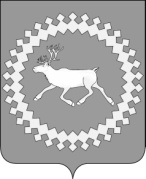 Администрация муниципального района «Ижемский» Наименование муниципального контрактаСрок проведения конкурсных процедурСрок заключенияМуниципальный контракт на выполнение работ, связанных с осуществлением регулярных перевозок пассажиров и багажа автомобильным транспортом по регулируемым тарифам по муниципальным маршрутам на 2021 год  ноябрь – декабрь 2020 годадекабрь 2020 годаМуниципальный контракт на выполнение работ, связанных с осуществлением регулярных перевозок пассажиров и багажа автомобильным транспортом по регулируемым тарифам по муниципальным маршрутам на 2022 год  ноябрь – декабрь 2021 годадекабрь 2021 годаМуниципальный контракт на выполнение работ, связанных с осуществлением регулярных перевозок пассажиров и багажа автомобильным транспортом по регулируемым тарифам по муниципальным маршрутам на 2023 год  ноябрь – декабрь 2022 годадекабрь 2022 годаМуниципальный контракт на выполнение работ, связанных с осуществлением регулярных перевозок пассажиров и багажа автомобильным транспортом по регулируемым тарифам по муниципальным маршрутам на 2024 год  ноябрь – декабрь 2023 годадекабрь 2023 годаМуниципальный контракт на выполнение работ, связанных с осуществлением регулярных перевозок пассажиров и багажа автомобильным транспортом по регулируемым тарифам по муниципальным маршрутам на 2025 год  ноябрь – декабрь 2024 годадекабрь 2024 годаНаименование маршрутаПротяженность маршрута, кмВид регулярных перевозокВиды и классы транспортных средств, максимальное количество транспортных средств каждого классаИжма - Сизябск - Гам - Ижма38по регулируемым тарифамАвтобус, малый класс, 2Ижма - Ласта - Ижмапо регулируемым тарифамАвтобус, малый класс, 2Ижма - Константиновка - Ижмапо регулируемым тарифамАвтобус, малый класс, 2Ижма - Мошъюгапо регулируемым тарифамАвтобус, малый класс, 2Ижма - Щельяюр - Усть-Ижма - Щельяюр - Ижма182,8по регулируемым тарифамАвтобус, малый класс, 2Ижма - Кипиево – Чаркабож(зимник)209,1по регулируемым тарифамАвтобус УАЗ, малый класс, 1Ижма – Том – Кой-ю(зимник)110,2по регулируемым тарифамАвтобус УАЗ, малый класс, 1№ п/пНаименование мероприятияСрок исполненияОтветственный исполнитель1.Внесение изменений в нормативно – правовые акты в соответствии с положениями Федерального закона от 13.07.2015 № 220-ФЗ «Об организации регулярных перевозок пассажиров и багажа автомобильным транспортом и городским наземным электрическим транспортом в Российской Федерации и о внесении изменений в отдельные законодательные акты Российской Федерации»По мере необходимостиОтдел экономического анализа, прогнозирования и осуществления закупок АМР «Ижемский»2.Ведение, внесение изменений в РеестрПостоянноОтдел экономического анализа, прогнозирования и осуществления закупок АМР «Ижемский»3.Принятие решения об изменении вида регулярных перевозок, осуществляемых по муниципальным маршрутам регулярных перевозокПо мере необходимостиАдминистрация муниципального района «Ижемский»4.Проведение конкурсных процедур и заключение муниципальных контрактов в отношении регулярных перевозок по муниципальным маршрутам по регулируемым тарифамЕжегодноАдминистрация муниципального района «Ижемский»5.Проведение открытого конкурса и выдача свидетельства об осуществлении перевозок по маршруту регулярных перевозок по нерегулируемым тарифамПо мере необходимостиАдминистрация муниципального района «Ижемский»6.Проведение обследования пассажиропотока регулярных муниципальных маршрутов2 раза в год к осеннее - зимнему и весеннее - летнему периодуОтдел экономического анализа, прогнозирования и осуществления закупок АМР «Ижемский»7.Проведение обследования регулярных муниципальных маршрутов 2 раза в год к осеннее - зимнему и весеннее - летнему периодуАдминистрация муниципального района «Ижемский»8.Принятие решения об установлении, изменении, отмены муниципальных маршрутов регулярных перевозок в границах МО МР «Ижемский»По мере необходимостиАдминистрация муниципального района «Ижемский»